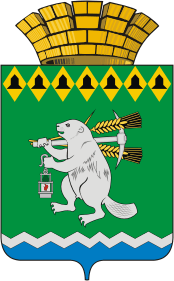 Администрация Артемовского городского округаПОСТАНОВЛЕНИЕот 08.04.2022                                                                                              № 342-ПАОб организации и осуществлении регистрации (учета) избирателей, участников референдума на территории Артемовского городского округаРуководствуясь   Федеральным законом  от   12 июня  2002 года  № 67-ФЗ «Об основных гарантиях избирательных прав и права на участие в референдуме граждан Российской Федерации», Постановлением Правительства Российской Федерации от 29.12.2018 № 1746 «Об утверждении Правил предоставления сведений о государственной регистрации актов гражданского состояния, содержащихся в Едином государственном реестре записей актов гражданского состояния, и признании утратившим силу некоторых актов Правительства Российской Федерации», Положением о Государственной системе регистрации (учета) избирателей, участников референдума в Российской Федерации, утвержденным постановлением Центральной избирательной комиссии Российской Федерации от 06.11.1997 № 134/973-II (далее – Положение о Государственной системе регистрации избирателей), Избирательным кодексом Свердловской области, постановлением Правительства Свердловской области от 26.12.2012 № 1583-ПП «О мерах по реализации в Свердловской области Положения о Государственной системе регистрации (учета) избирателей, участников референдума в Российской Федерации», постановлением Избирательной комиссии Свердловской области от 27.03.2014 № 8/32 «О порядке реализации органами местного самоуправления некоторых функций в связи с осуществлением регистрации (учета) избирателей, участников референдума», постановлением главы Артемовского городского округа от 23.01.2019 № 1-ПГ «Об определении уполномоченного органа на получение для главы Артемовского городского округа сведений о государственной регистрации актов гражданского состояния», руководствуясь статьями 30, 31 Устава Артемовского городского округа, ПОСТАНОВЛЯЮ:1. Назначить управляющего делами Администрации Артемовского городского округа Касаткину Ю.В. ответственным за осуществление взаимодействия с органами регистрационного учета, осуществляющими выдачу и замену документов, удостоверяющих личность гражданина на территории Российской Федерации, органами, осуществляющими воинский учет, органами (учреждениями) уголовно-исполнительной системы, судом (далее - органы учета граждан) и Артемовской районной территориальной избирательной комиссией, за выполнение иных функций по обеспечению регистрации (учета) избирателей, участников референдума на территории Артемовского городского округа.2.	Предложить председателю Артемовского городского суда Свердловской области Кобяшевой С.П. обеспечить информирование Администрации Артемовского городского округа о признании судом граждан, место жительства которых находится на территории Артемовского городского округа, недееспособными, дееспособными в течение 10 дней со дня вступления такого решения в законную силу по форме № 1.5риур (приложение № 5 к Положению о Государственной системе регистрации избирателей).3.	Предложить военному комиссару городов Реж, Артемовский, Режевского и Артемовского районов Свердловской области Грунскому К.Г. ежеквартально, до 20 числа последнего месяца квартала, а за 60 и менее дней до дня голосования (до первого дня голосования при многодневном голосовании) — до 20 числа каждого месяца, сообщать в Администрацию Артемовского городского округа на машиночитаемом информационном носителе информацию о гражданах, призванных на военную службу, поступивших в военные учебные заведения, по форме № 1.3риур (приложение № 3 к Положению о Государственной системе регистрации избирателей).4.	Предложить начальнику отделения по вопросам миграции Отдела Министерства внутренних дел Российской Федерации по Артемовскому району Ольковой Ю.С. ежемесячно, до 20 числа каждого месяца, следующего за отчетным, а за 60 и менее дней до дня голосования (до первого дня голосования при многодневном голосовании) — еженедельно, по форме № 1.1риур (приложение № 1 к Положению о Государственной системе регистрации избирателей), а также в виде электронного файла в формате согласно приложению № 15 к Положению о Государственной системе регистрации избирателей, предоставлять в Администрацию Артемовского городского округа на машиночитаемом информационном носителе следующие сведения:1) о фактах выдачи и замены паспорта;2) о фактах сдачи паспорта лицами, у которых прекратилось гражданство Российской Федерации;3) о фактах регистрации и снятия с регистрационного учета по месту жительства (в отношении вынужденных переселенцев - по месту пребывания) граждан, имеющих паспорт;4) об установленных фактах выдачи паспорта гражданина Российской Федерации в нарушение установленного порядка лицу, не являющемуся гражданином Российской Федерации.5.	Отделу информационных технологий Администрации Артемовского городского округа (Данилюк М.В.):1)	обеспечить получение не реже чем один раз в месяц в электронной форме из Единого государственного реестра записей актов гражданского состояния посредством использования единой системы межведомственного электронного взаимодействия сведений о государственной регистрации смерти граждан, достигших возраста 14 лет, (в том числе в связи с вступившим в законную силу решением суда об установлении факта смерти или об объявлении гражданина умершим, а также внесением изменений в запись акта о смерти в связи с установлением личности умершего, смерть которого зарегистрирована как смерть неизвестного лица);2)	ограничить доступ к рабочему месту, на котором осуществляется получение сведений из Единого государственного реестра записей актов гражданского состояния посредством использования единой системы межведомственного электронного взаимодействия.6.	Отделу организации и обеспечения деятельности Администрации Артемовского городского округа (Мальченко Д.П.):1)	обеспечить подготовку сведений, полученных из Единого государственного реестра записей актов гражданского состояния, по форме №1.2риур (приложение № 2 к Положению о Государственной системе регистрации избирателей) в форме документа на бумажном носителе к передаче в Артемовскую районную территориальную избирательную комиссию;2)	обобщать сведения, поступившие в Администрацию Артемовского городского округа, в соответствии с пунктами 2 – 4, подпунктом 1 пункта 6 настоящего постановления. Срок – ежемесячно, не позднее 20 числа каждого месяца, а за 10 и менее дней до дня голосования (до первого дня голосования при многодневном голосовании) — ежедневно;3)	осуществлять подготовку данных о численности избирателей, участников референдума, зарегистрированных на территории Артемовского городского округа, на 1 января и 1 июля ежегодно.7.	Управляющему делами Администрации Артемовского городского округа Касаткиной Ю.В.:1) осуществлять контроль за соблюдением порядка представления сведений органами (должностными лицами), указанными в пунктах 2 - 4 настоящего постановления;2) осуществлять контроль за полнотой и достоверностью сведений, обобщаемых в соответствии с подпунктом 2 пункта 6 настоящего постановления;3) осуществлять передачу системному администратору КСА ГАС «Выборы» Артемовской районной территориальной избирательной комиссии ежемесячно, не позднее 20 числа каждого месяца, а за 10 и менее дней до дня голосования (до первого дня голосования при многодневном голосовании) — ежедневно сведений, подготовленных в соответствии с подпунктом 2 пункта 6 настоящего постановления, для ввода в ГАС «Выборы» по акту (Приложение 1);4) обеспечить направление в Избирательную комиссию Свердловской области не позднее 15 января и 15 июля каждого года сведений о численности избирателей, участников референдума, зарегистрированных на территории Артемовского городского округа, по форме 3.2риур (приложение № 9 к Положению о Государственной системе регистрации избирателей).8. Управлению архитектуры и градостроительства Администрации Артемовского городского округа (Булатова Н.В.) в течение трех рабочих дней, а за 10 и менее дней до дня голосования (до первого дня голосования при многодневном голосовании) — незамедлительно сообщать Артемовской районной территориальной избирательной комиссии сведения о переименовании населенных пунктов, улиц, изменении и присвоении новых адресов жилым домам для учета в работе по формированию и ведению территориального фрагмента Регистра избирателей, участников референдума.9. Сформировать рабочую группу по координации деятельности государственных органов и органов местного самоуправления Артемовского городского округа при осуществлении регистрации (учета) избирателей, участников референдума и установления численности зарегистрированных избирателей, участников референдума (Приложение 2).10. Установить, что рабочая группа, сформированная в соответствии с пунктом 9 настоящего постановления:1)	осуществляет контроль за соблюдением установленного Федеральным законом от   12 июня 2002 года № 67-ФЗ «Об основных гарантиях избирательных прав и права на участие в референдуме граждан Российской Федерации», Положением о Государственной системе регистрации (учета) избирателей, участников референдума в Российской Федерации порядка учета избирателей на территории Артемовского городского округа;2)	вырабатывает во взаимодействии с Артемовской районной территориальной избирательной комиссией, территориальными органами федеральных органов исполнительной власти и территориальными органами исполнительной власти Свердловской области, органами местного самоуправления Артемовского городского округа предложения по совершенствованию Государственной системы регистрации (учета) избирателей, участников референдума в Российской Федерации;3)	при поступлении от Артемовской районной территориальной избирательной комиссии информации о выявленных некорректных сведениях о гражданах, повторяющихся записях, в течение 10 дней с момента получения информации проводит проверку этих сведений с последующей обратной передачей уточненных данных.11.	 Признать утратившими силу постановления Администрации Артемовского городского округа от 13.05.2019 № 497-ПА «Об организации и осуществлении регистрации (учета) избирателей, участников референдума на территории Артемовского городского округа», от 02.03.2021 № 127-ПА «О внесении изменений в постановление Администрации Артемовского городского округа от 13.05.2019 № 497-ПА «Об организации и осуществлении регистрации (учета) избирателей, участников референдума на территории Артемовского городского округа».12. Постановление разместить на Официальном портале правовой информации Артемовского городского округа (www.артемовский-право.рф) и на официальном сайте Артемовского городского округа в информационно-телекоммуникационной сети «Интернет» (www.artemovsky66.ru).	13. Контроль за исполнением постановления оставляю за собой.Глава Артемовского городского округа                                            К.М. Трофимов                                 Приложение 1к постановлению АдминистрацииАртемовского   городского округа                 от 08.04.2022 № 342-ПААдминистрация Артемовского городского округаАКТПРИЕМА-ПЕРЕДАЧИ СВЕДЕНИЙ ОБ ИЗБИРАТЕЛЯХ,УЧАСТНИКАХ РЕФЕРЕНДУМА«___» ___________ 20__ года                                         г. Артемовский Свердловской областиМы, нижеподписавшиеся,Управляющий делами Администрации Артемовского городского округа                    ____________________________________________________________________________________                                                                        (Ф.И.О.)и системный администратор КСА ГАС «Выборы» Артемовской районной территориальной избирательной комиссии ________________________________________________________                                                                                  (Ф.И.О.)составили настоящий акт о том, что ________________________________________________                                                                                  (Ф.И.О.)передал, а _______________________________________________________________ принял                                                                     (Ф.И.О.)сведения об избирателях, участниках референдума за период ________________________ на ______________________________________________________________________________.     (вид и количество информационных носителей, учетный номер, объем информации)    Настоящий акт составлен в двух экземплярах.Передал: __________________________                             Принял: _______________________                                  (подпись)                                                                            (подпись)Приложение 2к постановлению АдминистрацииАртемовского   городского округаот 08.04.2022 № 342-ПАСостав рабочей группы по координации деятельности государственных органов и органов местного самоуправления Артемовского городского округа при осуществлении регистрации (учета) избирателей, участников референдума1. Трофимов Константин Михайлович – глава Артемовского городского округа, председатель рабочей группы;2. Касаткина Юлия Владимировна – управляющий делами Администрации Артемовского городского округа, заместитель председателя рабочей группы;3. Сабирова Анна Павловна – ведущий специалист отдела организации и обеспечения деятельности Администрации Артемовского городского округа, секретарь рабочей группы;Члены рабочей группы:4. Мальченко Дарья Павловна – заведующий отделом организации и обеспечения деятельности Администрации Артемовского городского округа;5. Данилюк Марина Викторовна — заведующий отделом информационных технологий Администрации Артемовского городского округа;6. Булатова Наталья Владимировна — начальник Управления архитектуры и градостроительства Администрации Артемовского городского округа;7. Грунский Константин Григорьевич – военный комиссар городов Реж, Артемовский, Режевского и Артемовского районов Свердловской области (по согласованию);8. Олькова Юлия Сергеевна - начальник отделения по вопросам миграции Отдела Министерства внутренних дел Российской Федерации по Артемовскому району (по согласованию);9. Ланцева Ирина Анатольевна – председатель Артемовской районной территориальной избирательной комиссии (по согласованию).УТВЕРЖДАЮГлава Артемовского городского округа  ________________/________________/УТВЕРЖДАЮПредседатель Артемовской районной территориальной избирательной комиссии_________________/_________________/